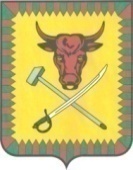 ПОСТАНОВЛЕНИЕАдминистрация городского поселения«Атамановское»«20» августа 2019 г.								№ 16 НПАОб утверждении программы проведения проверки готовности к отопительному периоду В соответствии с Федеральным законом от 27.07.2010 г. № 190-ФЗ «О теплоснабжении». Приказом министерства энергетики Российской Федерации от 12.03.2013 № 103 «Об утверждении правил оценки готовности к отопительному периоду» в целях качественной подготовки объектов жилищно-коммунального, энергетического хозяйства городского поселения «Атамановское» к осенне-зимнему периоду ПОСТАНОВЛЯЮ:1.Утвердить программу проведения проверки готовности к отопительному периоду (приложение № 1).2.Утвердить состав комиссии по проведению проверки готовности к отопительному периоду (приложение 2).2.Настоящее постановление опубликовать официальном сайте Администрации городского поселения «Атамановское».3.Настоящее постановление вступает в силу со дня его подписания.4.Контроль за выполнением настоящего постановления оставляю за собой.Глава Администрации городского поселения«Атамановское» 									Л.С. ЗиминаПриложение № 1к Постановлению Администрации городского поселения «Атамановское»от «20» августа 2019 № 16НПАПрограмма проведения проверки готовности к отопительному периоду 1. Общие положенияПодготовка объектов жилищно-коммунального хозяйства к отопительному периоду проводится в целях исключения влияния температурных и других погодных факторов на надежность их работы, предупреждения сверхнормативного износа и выхода из строя, а также для обеспечения требуемых условий жизнедеятельности населения и режимов функционирования систем коммунальной инфраструктуры и инженерно-технического обеспечения зданий в отопительный период.Подготовка объектов жилищно-коммунального хозяйства к отопительному периоду должна обеспечивать:-нормативную техническую эксплуатацию объектов жилищно-коммунального хозяйства, соблюдение установленного температурно-влажностного режима в помещениях, санитарно-гигиенических условий проживания населения;-максимальную надежность и экономичность работы объектов жилищно-коммунального хозяйства;-соблюдение нормативных сроков службы строительных конструкций и систем инженерно-технического обеспечения зданий жилищного фонда и социальной сферы, оборудования коммунальных сооружений;-рациональное расходование материально-технических средств и топливно-энергетических ресурсов.Своевременная и качественная подготовка объектов жилищно-коммунального хозяйства к отопительному периоду достигается: -выполнением должностными лицами требований федерального и областного законодательства, муниципальных нормативных правовых актов, требований правил, руководств и инструкций по эксплуатации объектов жилищно-коммунального хозяйства;-разработкой и соблюдением проектно-сметной документации на строительство, планов капитального и текущего ремонтов, а также технического обслуживания объектов жилищно-коммунального хозяйства; -постоянным контролем за техническим состоянием, проведением всех видов планово-предупредительных осмотров, а также тщательным анализом причин возникновения аварий и неисправностей и определением необходимого объема ремонтно-восстановительных работ;-четкой организацией и выполнением ремонтно-восстановительных и наладочных работ в установленные сроки и с требуемым качеством, эффективной системой постановки задач и подведения итогов ремонтно-восстановительных работ;-укомплектованием организаций жилищно-коммунального хозяйства подготовленным эксплуатационным и эксплуатационно-ремонтным персоналом до уровня, обеспечивающего решение возлагаемых задач;-материально-техническим обеспечением ремонтно-восстановительных работ, выделением необходимого целевого финансирования на эксплуатационные нужды, капитальный и текущий ремонты фонда, рациональным использованием материальных ресурсов;-выполнением в полном объеме организационно-технических мероприятий перед началом отопительного периода, комплекса проверок и испытаний оборудования на функционирование.2. Работа комиссии по проверке готовности к отопительному периоду2.1. Администрация городского поселения «Атамановское»:-работу комиссии по проверке готовности к отопительному периоду источников теплоснабжения и тепловых сетей в городском поселении и в целом теплоснабжающих организаций;-работу комиссии по проверке готовности к отопительному периоду объектов жилищно-коммунального хозяйства;-проверку готовности жилищного фонда к приему тепла, коммунальных сооружений к отопительному периоду, укомплектованность дежурных смен коммунальных объектов и аварийных бригад подготовленным и аттестованным персоналом, обеспеченность их аварийным неснижаемым запасом МТС, топливом и химическими реагентами.Оценка готовности к отопительному периоду источников теплоснабжения и тепловых сетей в городском поселении и в целом теплоснабжающих организаций определяется не позднее 15 сентября комиссией, утвержденной в установленном порядке органом местного самоуправления.Проверка осуществляется комиссией, которая образована органом местного самоуправления (далее - Комиссия) (приложение 2).Работа Комиссии осуществляется в соответствии с графиком проведения проверки готовности к отопительному периоду (таблица № 1), в котором указываются:-объекты, подлежащие проверке;-сроки проведения проверки;-документы, проверяемые в ходе проведения проверки.Таблица № 1График проведения проверки готовности к отопительному периодуПри проверке комиссиями проверяется выполнение требований, установленных приложениями № 5 и 6 настоящей Программы проведения проверки готовности к отопительному периоду (далее - Программа).Проверка выполнения теплосетевыми и теплоснабжающими организациями требований, установленных Правилами оценки готовности к отопительному периоду, утвержденных приказом Министерства энергетики РФ от 12.03.2013 № 103 (далее - Правила), осуществляется комиссиями на предмет соблюдения соответствующих обязательных требований, установленных техническими регламентами и иными нормативными правовыми актами в сфере теплоснабжения. В случае отсутствия обязательных требований технических регламентов или иных нормативных правовых актов в сфере теплоснабжения в отношении требований, установленных Правилами, комиссии осуществляют проверку соблюдения локальных актов организаций, подлежащих проверке, регулирующих порядок подготовки к отопительному периоду.2.2. В целях проведения проверки комиссии рассматривают документы, подтверждающие выполнение требований по готовности, а при необходимости - проводят осмотр объектов проверки.Результаты проверки оформляются актом проверки готовности к отопительному периоду (далее - акт), который составляется не позднее одного дня с даты завершения проверки, по рекомендуемому образцу согласно 3 к настоящей Программе.В акте содержатся следующие выводы комиссии по итогам проверки:-объект проверки готов к отопительному периоду;-объект проверки будет готов к отопительному периоду при условии устранения в установленный срок замечаний к требованиям по готовности, выданных комиссией;-объект проверки не готов к отопительному периоду.При наличии у комиссии замечаний к выполнению требований по готовности или при невыполнении требований по готовности к акту прилагается перечень замечаний (далее - Перечень) с указанием сроков их устранения.Паспорт готовности к отопительному периоду (далее - паспорт) составляется по рекомендуемому образцу согласно 4 к настоящей Программе и выдается Администрацией городского поселения «Атамановское», образовавшей комиссию, по каждому объекту проверки в течение 15 дней с даты подписания акта в случае, если объект проверки готов к отопительному периоду, а также в случае, если замечания к требованиям по готовности, выданные комиссией, устранены в срок, установленный Перечнем.Сроки выдачи паспортов определяются председателем комиссии в зависимости от особенностей климатических условий, но не позднее 15 сентября - для потребителей тепловой энергии, не позднее 1 ноября - для теплоснабжающих и теплосетевых организаций.В случае устранения указанных в Перечне замечаний к выполнению (невыполнению) требований по готовности в сроки, установленные в таблице № 1 настоящей Программы, комиссией проводится повторная проверка, по результатам которой составляется новый акт.Организация, не получившая по объектам проверки паспорт готовности до даты, установленной в таблице № 1 настоящей Программы, обязана продолжить подготовку к отопительному периоду и устранение указанных в Перечне к акту замечаний к выполнению (невыполнению) требований по готовности. После уведомления комиссии об устранении замечаний к выполнению (невыполнению) требований по готовности осуществляется повторная проверка. При положительном заключении комиссии оформляется повторный акт с выводом о готовности к отопительному периоду, но без выдачи паспорта в текущий отопительный период.3. Порядок взаимодействия теплоснабжающих и теплосетевых организаций, потребителей тепловой энергии, теплопотребляющие установки которых подключены к системе теплоснабжения с Комиссией3.1. Теплоснабжающие и теплосетевые организаций представляют в Администрацию городского поселения «Атамановское» информацию по выполнению требований по готовности указанных в приложении № 5.Комиссия рассматривает документы, подтверждающие выполнение требований готовности в соответствии с пунктом 2.2 Программы.3.2. Потребители тепловой энергии представляют в теплоснабжающую организацию и в Администрацию городского поселения «Атамановское» информацию по выполнению требований по готовности указанных в приложения № 4. Теплоснабжающая организация осуществляет допуск в эксплуатацию узлов учета тепловой энергии потребителей, присутствует при испытаниях оборудования тепловых пунктов на плотность и прочность, при проведении гидропневамтической промывке систем теплопотребления теплофикационной водой и проводит осмотр объектов проверки.Потребители тепловой энергии оформляют Акт проверки готовности к отопительному периоду, согласовывают его с теплоснабжающей и теплосетевой организацией и представляют его в Комиссию для рассмотрения.Еженедельно (по пятницам) теплоснабжающая организация предоставляет в Администрацию городского поселения «Атамановское» сведения по подготовке объектов потребителей к отопительному периоду в виде справки.Комиссия рассматривает документы, подтверждающие выполнение требований готовности в соответствии с пунктом 2.2 Программы.Приложение № 2к Постановлению Администрации городского поселения «Атамановское»от «20» августа 2019 № 16НПАСостав комиссии по проведению проверки готовности к отопительному периоду:Председатель комиссии:Зимина Л.С. глава городского поселения «Атамановское»Заместитель председателя комиссии: Крючков А.С. ведущий специалист по ГО и ЧСЧлены комиссии:	Орлова Т.А. главный специалист по проведению муниципального жилищного и земельного контроля.Лыкова Л.Н. И.о.директора МП «ЖКХ Атамановское» (по согласованию)Перфильев А.А. начальник подразделения СП Атамановка АО «ЗабТЭК» (по согласованию) Ахмедов А.Г. директор ООО «Лидер» ЖЭУ-10 (по согласованию)Левченко Ю.А. директор ТСЖ «Возрождение» (по согласованию)Коган И.А. директор ООО УК «Кира-С» (по согласованию)Клюева О.В. директор ООО УК «Альтернатива» (по согласованию)Ших С.В. директор ООО УК «Ритм-Атамановка» (по согласованию)Приложение № 3к Постановлению Администрации городского поселения «Атамановское»от «20» августа 2019 № 16НПААКТ №________проверки готовности к отопительному периоду _____/_____ гг.пгт Атамановка						«_____»____________ 20__ г. 	(место составление акта)				 			(дата составления акта)Комиссия, образованная Постановлением Администрации городского поселения «Атамановское» от __________ № ______, в соответствии с программой проведения проверки готовности к отопительному периоду от «  » ________ 20___ г., утвержденной _______________________________________________________________________________________(ФИО руководителя (его заместителя)органа, проводящего проверку  готовности к отопительному периоду)с «____» ________ 20___ г.  по «____» _______ 20___ г. в соответствии с Федеральным законом от 27 июля . №190-ФЗ «О теплоснабжении» провела проверку готовности к отопительному периоду _______________________________________________________________________________________(полное наименование муниципального образования, теплоснабжающей организации, теплосетевой организации, потребителя тепловой энергии, в отношении которого проводилась проверка готовности к отопительному периоду)Проверка готовности к отопительному периоду проводилась в отношении следующих объектов:1._____________________________________________________________________________________;(наименование объекта, площадь в тыс. м²)2._____________________________________________________________________________________;3._____________________________________________________________________________________;_______________________________________________________________________________________(Ф.И.О., должность, телефон руководителя/уполномоченного представителя потребителя)Представитель __________________________________________________________________________( Ф.И.О., должность)провели осмотр и проверку тепловых пунктов объектов потребителя.В результате проверки установлено:1) Промывка оборудования и коммуникаций теплопотребляющих установок______________________________________________________________________________________(произведена/не произведена)2) Тепловые сети, принадлежащие потребителю тепловой энергии______________________________________________________________________________________(в удовлетворительном/неудовлетворительном состоянии)3) Утепления зданий (чердаки, лестничные клетки, подвалы, двери) и центральных тепловых пунктов, а также индивидуальных тепловых пунктов______________________________________________________________________________________(в удовлетворительном/неудовлетворительном состоянии)4) Трубопроводы, арматура и тепловая изоляция в пределах тепловых пунктов______________________________________________________________________________________(в удовлетворительном/неудовлетворительном состоянии)5) Приборы учета тепловой энергии______________________________________________________________________________________(допущены/не допущены в эксплуатацию в количестве______шт.)6) Автоматические регуляторы на систему отопления и горячего водоснабжения______________________________________________________________________________________(в исправном/неисправном состоянии)7)Паспорта на тепловые пункты______________________________________________________________________________________(в наличии/отсутствуют)8) Прямые соединения оборудования тепловых пунктов с водопроводом и канализацией_______________________________________________________________________________________(отсутствуют/имеются)9) Оборудование тепловых пунктов_______________________________________________________________________________________(плотное/неплотное)10) Пломбы на расчетных шайбах и соплах элеваторов_______________________________________________________________________________________(установлены/неустановлены)11) Задолженность за поставленную тепловую энергию (мощность), теплоноситель_______________________________________________________________________________________(отсутствует/имеется в размере)12) Протокол проверки знаний ответственного за исправное состояние и безопасную эксплуатацию тепловых энергоустановок_______________________________________________________________________________________(предоставлен/не предоставлен)13) Оборудование теплового пункта испытания на плотность и прочность_______________________________________________________________________________________(выдержало/не выдержало)Представитель _________________________/___________________В ходе проведения проверки готовности к отопительному периоду комиссия установила:_____________________________________________________________________________(готовность/неготовность к работе в отопительном периоде)Вывод комиссии по итогам проведения проверки готовности к отопительному периоду______________________________________________________________________________________________________________________________________________________________________________________________________________________________________________________________Приложение к акту проверки готовности к отопительному периоду ________/_______ г.г.*Председатель комиссии:	____________________/_______________(подпись, расшифровка подписи)Заместитель председателякомиссии:			____________________/_______________(подпись, расшифровка подписи)Члены комиссии:		____________________/_______________(подпись, расшифровка подписи)____________________/_______________(подпись, расшифровка подписи)____________________/_______________ (подпись, расшифровка подписи)____________________/_______________(подпись, расшифровка подписи)____________________/_______________(подпись, расшифровка подписи)____________________/_______________(подпись, расшифровка подписи)____________________/_______________(подпись, расшифровка подписи)С актом проверки готовности ознакомлен, один экземпляр акта получил:"___"____________20___г.________________________________________________________________(подпись, расшифровка подписи руководителя (его уполномоченного представителя) муниципального образования, теплоснабжающей организации, теплосетевой организации, потребителя тепловой энергии, в отношении которого проводилась проверка готовности к отопительному периоду)* При наличии у комиссии замечаний к выполнению требований по готовности или при невыполнении требований по готовности к акту прилагается перечень замечаний с указанием сроков их устранения.Перечень замечаний к выполнению требований по готовностиили при невыполнении требований по готовности к акту №___ от «_____»_______________ 20___ г.проверки готовности к отопительному периоду.1._________________________________________________________________________________________________________________________________________________Срок устранения -______________________				(дата)2._________________________________________________________________________________________________________________________________________________Срок устранения -______________________				(дата)3._________________________________________________________________________________________________________________________________________________Срок устранения -______________________				(дата)Приложение № 4к Постановлению Администрации городского поселения «Атамановское»от «20» августа 2019 № 16НПАПАСПОРТготовности к отопительному периоду _______/______ гг.Выдан___________________________________________________________________,(полное наименование муниципального образования, теплоснабжающей организации, теплосетевой организации, потребителя тепловой энергии, в отношении которого проводилась проверка готовности к отопительному периоду)В отношении следующих объектов, по которым проводилась проверка готовности к отопительному периоду:1.________________________________________________________________________;2.________________________________________________________________________;3.________________________________________________________________________;Основание выдачи паспорта готовности к отопительному периоду:Акт проверки готовности к отопительному периоду от ______________ №______._______________________/______________________(подпись, расшифровка подписи и печать уполномоченного органа, образовавшего комиссию по проведению проверки готовности к отопительному периоду)Приложение № 5к Постановлению Администрации городского поселения «Атамановское»от «20» августа 2019 № 16НПАТребования по готовности к отопительному периоду для теплоснабжающих и теплосетевых организацийВ целях оценки готовности теплоснабжающих и теплосетевых организаций к отопительному периоду уполномоченным органом должны быть проверены в отношении данных организаций:1) наличие соглашения об управлении системой теплоснабжения, заключенного в порядке, установленном Законом о теплоснабжении;2) готовность к выполнению графика тепловых нагрузок, поддержанию температурного графика, утвержденного схемой теплоснабжения;3) соблюдение критериев надежности теплоснабжения, установленных техническими регламентами;4) наличие нормативных запасов топлива на источниках тепловой энергии;5) функционирование эксплуатационной, диспетчерской и аварийной служб, а именно:	-укомплектованность указанных служб персоналом;	-обеспеченность персонала средствами индивидуальной и коллективной защиты, спецодеждой, инструментами и необходимой для производства работ оснасткой;	-нормативно-технической и оперативной документацией, инструкциями, схемами;	-первичными средствами пожаротушения;6) проведение наладки принадлежащих им тепловых сетей;7) организация контроля режимов потребления тепловой энергии;8) обеспечение качества теплоносителей;9) организация коммерческого учета приобретаемой и реализуемой тепловой энергии;10) обеспечение проверки качества строительства принадлежащих им тепловых сетей, в том числе предоставление гарантий на работы и материалы, применяемые при строительстве, в соответствии с Законом о теплоснабжении;11) обеспечение безаварийной работы объектов теплоснабжения и надежного теплоснабжения потребителей тепловой энергии, а именно:	-готовность систем приема и разгрузки топлива, топливоприготовления и топливоподачи;	-соблюдение водно-химического режима;	-отсутствие фактов эксплуатации теплоэнергетического оборудования сверх ресурса без проведения соответствующих организационно-технических мероприятий по продлению срока его эксплуатации;-	наличие утвержденных графиков ограничения теплоснабжения при дефиците тепловой мощности тепловых источников и пропускной способности тепловых сетей;	-наличие расчетов допустимого времени устранения аварийных нарушений теплоснабжения жилых домов;	-наличие порядка ликвидации аварийных ситуаций в системах теплоснабжения с учетом взаимодействия тепло-, электро-, топливо- и водоснабжающих организаций, потребителей тепловой энергии, ремонтно-строительных и транспортных организаций, а также органов местного самоуправления;	-проведение гидравлических и тепловых испытаний тепловых сетей;	-выполнение утвержденного плана подготовки к работе в отопительный период, в который включено проведение необходимого технического освидетельствования и диагностики оборудования, участвующего в обеспечении теплоснабжения;	-выполнение планового графика ремонта тепловых сетей и источников тепловой энергии;	-наличие договоров поставки топлива, не допускающих перебоев поставки и снижения установленных нормативов запасов топлива;12) наличие документов, определяющих разграничение эксплуатационной ответственности между потребителями тепловой энергии, теплоснабжающими и теплосетевыми организациями;13) отсутствие не выполненных в установленные сроки предписаний, влияющих на надежность работы в отопительный период, выданных уполномоченными на осуществление государственного контроля (надзора) органами государственной власти и уполномоченными на осуществление муниципального контроля органами местного самоуправления;14)  работоспособность автоматических регуляторов при их наличии.К обстоятельствам, при несоблюдении которых в отношении теплоснабжающих и теплосетевых организаций составляется акт с приложением Перечня с указанием сроков устранения замечаний, относится несоблюдение требований, указанных в подпунктах 1, 7, 9 и 10 настоящего приложения.Приложение № 6к Постановлению Администрации городского поселения «Атамановское»от «20» августа 2019 № 16НПАТребования по готовности к отопительному периоду для потребителей тепловой энергииВ целях оценки готовности потребителей тепловой энергии к отопительному периоду уполномоченным органом должны быть проверены:1) устранение выявленных в порядке, установленном законодательством Российской Федерации, нарушений в тепловых и гидравлических режимах работы тепловых энергоустановок;2) проведение промывки оборудования и коммуникаций теплопотребляющих установок;3) разработка эксплуатационных режимов, а также мероприятий по их внедрению;4) выполнение плана ремонтных работ и качество их выполнения;5) состояние тепловых сетей, принадлежащих потребителю тепловой энергии;6) состояние утепления зданий (чердаки, лестничные клетки, подвалы, двери) и центральных тепловых пунктов, а также индивидуальных тепловых пунктов;7) состояние трубопроводов, арматуры и тепловой изоляции в пределах тепловых пунктов;8) наличие и работоспособность приборов учета, работоспособность автоматических регуляторов при их наличии;9) работоспособность защиты систем теплопотребления;10) наличие паспортов теплопотребляющих установок, принципиальных схем и инструкций для обслуживающего персонала и соответствие их действительности;11) отсутствие прямых соединений оборудования тепловых пунктов с водопроводом и канализацией;12) плотность оборудования тепловых пунктов;13) наличие пломб на расчетных шайбах и соплах элеваторов;14) отсутствие задолженности за поставленные тепловую энергию (мощность), теплоноситель;15) наличие собственных и (или) привлеченных ремонтных бригад и обеспеченность их материально-техническими ресурсами для осуществления надлежащей эксплуатации теплопотребляющих установок;16) проведение испытания оборудования теплопотребляющих установок на плотность и прочность;17) надежность теплоснабжения потребителей тепловой энергии с учетом климатических условий в соответствии с критериями, приведенными в приложении № 3 приказа Министерства энергетики РФ от 12.03.2013 № 103 «Об утверждении Правил оценки готовности к отопительному периоду».К обстоятельствам, при несоблюдении которых в отношении потребителей тепловой энергии составляется акт с приложением Перечня с указанием сроков устранения замечаний, относятся несоблюдение требований, указанных в подпунктах 8, 13, 14 и 17 настоящего приложения.№ п/пОбъекты, подлежащие проверкеСроки проведения проверкиДокументы, проверяемые в ходе проверки1Теплоснабжающие и теплосетевые организации (по согласованию)с 1 июня по31 августаВ соответствии с приложением № 52Потребители (по согласованию)с 1 июня по31 августаВ соответствии с приложением № 6